１　◆年表チェック>>>　次の史料・地図を見て，①～⑥にあてはまる語句を下の語群から選び，書きなさい。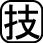 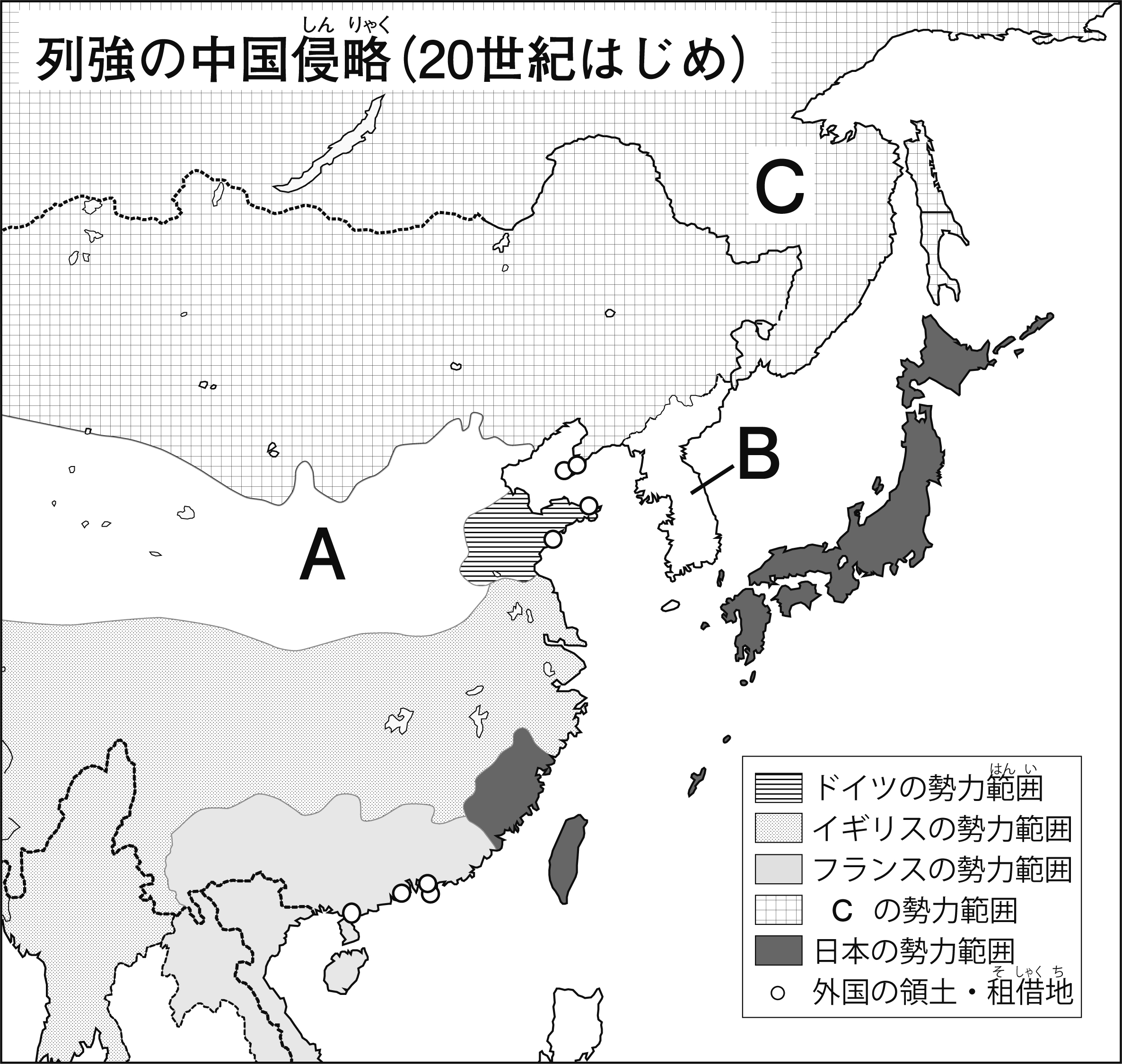 ①（　　　　　　　　　　　　）②（　　　　　　　　　　　　）③（　　　　　　　　　　　　）④（　　　　　　　　　　　　）⑤（　　　　　　　　　　　　）⑥（　　　　　　　　　　　　）【語群】２　◆資料チェック>>>　資料を見て，問いに答えなさい。　A　　　　　　　　　　　　　　B　　　　　　　　　　　　　　　　　　　　　　　C　　　　　　　　　　　　　D　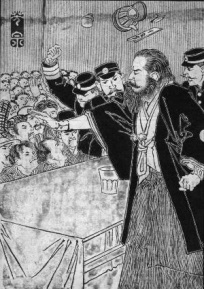 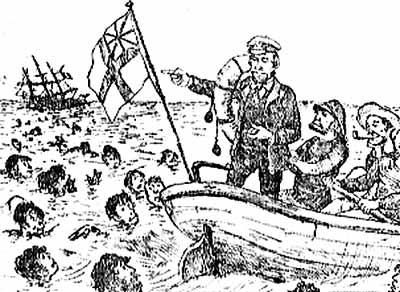 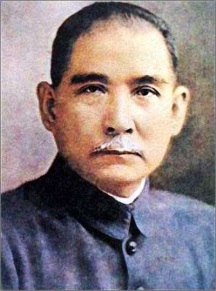 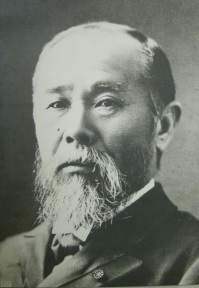 ⑴　Aは何とよばれる運動のですか。	（　　　　　　　　　　　　　　　　　　）⑵　Bの事件をきっかけにを求める声が高まった条約の内容は何ですか。	（　　　　　　　　　　　　　　　　　　）⑶　大日本帝国憲法の作成の中心となったCの人物はだれですか。	（　　　　　　　　　　　　　　　　　　）⑷　辛亥革命をしたDの人物はだれですか。	（　　　　　　　　　　　　　　　　　　）３　◆重要語句チェック>>>　次の問いに答えなさい。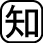 ⑴　のに不満を持つたちの反乱のうち，を中心としての士族などがおこした反乱を何といいますか。	（　　　　　　　　　　　　　　　　　　）⑵　1880年，全国の代表者が大阪に集まり，国会の開設を求めて結成した組織を何といいますか。（　　　　　　　　　　　　）⑶　1890年に発布された，天皇に対してをつくし，を国民の基本としたものを何といいますか。（　　　　　　　　　　　　）⑷　下関条約で日本が得た半島をにするよう，ロシア・ドイツ・フランスがしたことを何といいますか。（　　　　　　　　　　　　）⑸　日清戦争で得たをもとに北部に建設され，日本の発展の基礎となったを何といいますか。	（　　　　　　　　　　　　　　　　　　）